 1.  Check service information for the recommended procedures to be followed when                  checking for rotating torque of a limited slip differential.  Describe the procedures.  ___	____________________________________________________________________	____________________________________________________________________	____________________________________________________________________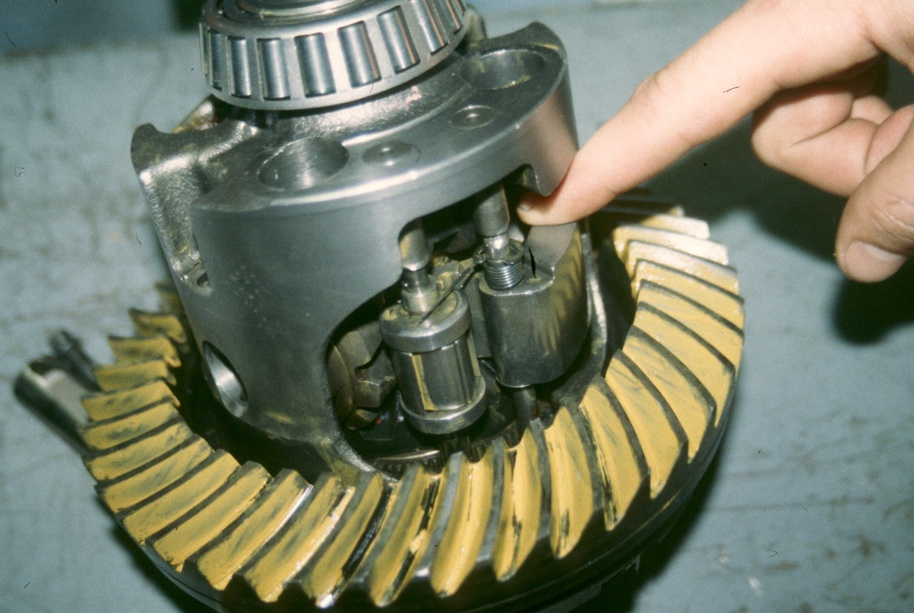  2.  What is the specified limited slip slippage torque? _____________________________ 3.  What was the actual measured rotating torque?  _____________________________ 4.  Based on the test results, what is the needed action?  _____________________________		____________________________________________________________________		____________________________________________________________________		____________________________________________________________________